Tricks of the Light: Word Unscramble Match each word to the correct answer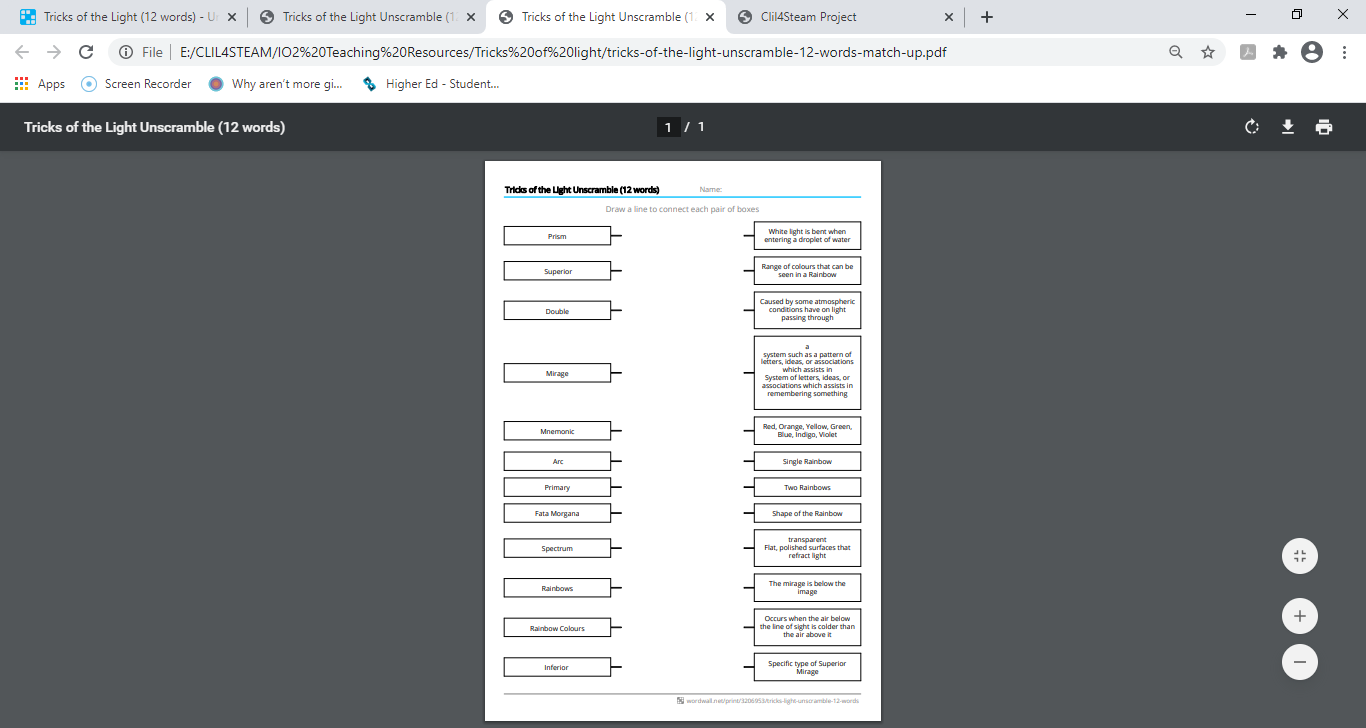 